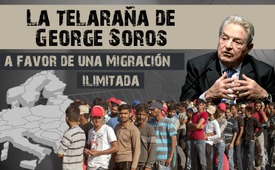 La telaraña de George Soros a favor de una migración ilimitada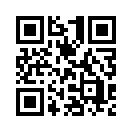 En 2005 Soros fundó el llamado "Programa Europeo para la Integración y la Migración", EPIM. A primera vista, los objetivos de la EPIM parecen ser la ayuda humanitaria a los refugiados necesitados. Pero Soros nunca se dedicó a ayudar a la gente necesitada. Quiere inundar Europa de inmigrantes. En comparación, el año 2015 en que se abrieron las compuertas aparecerá casi como inofensivo.La telaraña de George Soros a favor de una migración ilimitada
Watergate.tv es una cadena de TV de investigación alemana enfocada a la prensa libre, independiente y neutral. Sus autores quieren establecer una antítesis fiable al paisaje mediático existente mediante un excelente trabajo. Ponen sus artículos a disposición de quien lo desee de forma gratuita en su sitio web Watergate.tv. Se describe a sí mismo como sigue: &quot;Ya sea en cuestiones de política mundial o en torno a la teoría de la conspiración, si encontramos que un tema es verdad, lo abordamos. Nuestro credo es el coraje civil de los medios de comunicación. No miramos para otro lado, no nos quedamos quietos. Somos Watergate.tv y defendemos un mejor periodismo&quot;. Véase el siguiente artículo del equipo editorial de Watergate, publicado el 12 de septiembre de 2018:

La telaraña de George Soros a favor de una migración ilimitada
Al multimillonario estadounidense George Soros le gusta presentarse como filántropo. Ya en 2005, Soros y su fundación &quot;Open Society Foundations&quot; establecieron una asociación con otras doce fundaciones, el llamado &quot;Programa Europeo para la Integración y la Migración&quot; (EPIM). En Alemania, la Fundación Robert Bosch forma parte de esta red de fundaciones. Juntas, las doce fundaciones disponen de inmensos recursos financieros.
El objetivo de EPIM 2005 era hacer avanzar la política de la UE en una dirección &quot;favorable a la migración&quot;. Las ONG deben ser financiadas con fondos de las fundaciones para atender la migración. También tienen como objetivo influir en la política y en la opinión pública a favor de la migración masiva que propone la EPIM. A primera vista, los objetivos de la EPIM parecen ser una loable ayuda humanitaria a los refugiados necesitados. Pero Soros nunca se dedicó a ayudar a la gente necesitada de forma deinteresada.
Lo que Soros se ha impuesto como meta es inundar Europa de inmigrantes culturalmente lejanos y extra-europeos. Dicha invasión se encuentra ya en pleno apogeo. Desde un inicio no se ha hecho distinción alguna entre los verdaderos refugiados y los que buscan vivir a costa de los europeos. Todos los migrantes, sin importar por qué motivo asaltan el continente, son presentados como si fueran auténticos “refugiados”. El Pacto Mundial para las Migraciones, que se va a firmar en Marrakesch en diciembre de 2018, declarará “un derecho humano” inapelable el movimiento de millones de personas que emigran hacia Europa. El éxito con el que Soros ha hecho tejer su telaraña de fundaciones y supuestas ONGs humanitarias ha quedado demostrado desde septiembre de 2015.
Las ONG se encontraban en sintonía con el &quot;negocio de la migración&quot; a través de películas publicitarias especialmente producidas a tal efecto. Dado que el abundante dinero ofrecido les atrae a cambio de su cooperación, las ONG, que de lo contrario y en su mayoría no nadarían en la abundancia, deben ser atraídas a la cooperación y al compromiso con los planes de Soros de esta manera. Ahora se entiende mejor por qué tantos barcos de ONGs recogen a los inmigrantes en el Mediterráneo y los llevan a Europa. La EPIM les paga generosamente por dicho trabajo. Además se les imparte formación en talleres para mejorar su capacidad de comunicación en el trabajo con los medios de comunicación y hacer lobby ante la UE para torear cualquier impedimento. Abogados y jueces son igualmente llevados a participar en dichos talleres.
Bajo el liderazgo de George Soros, la EPIM ha creado una enorme red. La asociación de fundaciones contará con más de 450 miembros en 45 diferentes países europeos y en los países de origen de los inmigrantes y les proporcionará los medios financieros necesarios para llevar a cabo dicha  operación. La sede de la EPIM se encuentra en Bruselas, ya que cada vez se externalizan más competencias de los Estados miembros a dicha capital. La proximidad a la Comisión Europea también facilita la labor de los grupos de presión haciendo lobby ante la U.E. Será difícil competir contra esta red financieramente tan fuerte. En diciembre de 2018 se decide la invasión final de Europa con inmigrantes de culturas lejanas. En comparación, el año 2015 en que se abrieron las compuertas aparecerá casi como inofensivo.
Más información en Soros: Las razones y objetivos de la política europea de refugiados se pueden encontrar en los siguientes programas:
https://www.kla.tv/9170
www.kla.tv/12621de dd.Fuentes:https://www.watergate.tv/wer-sind-wir/
https://www.watergate.tv/das-spinnennetz-des-george-soros-fuer-grenzenlose-migration/?source=ENL
https://www.watergate.tv/das-grosse-geschaeft-migration-bilderberger-und-goldman-sachs-legten-den-grundstein/Esto también podría interesarle:---Kla.TV – Las otras noticias ... libre – independiente – no censurada ...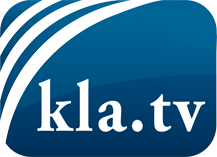 lo que los medios de comunicación no deberían omitir ...poco escuchado – del pueblo para el pueblo ...cada viernes emisiones a las 19:45 horas en www.kla.tv/es¡Vale la pena seguir adelante!Para obtener una suscripción gratuita con noticias mensuales
por correo electrónico, suscríbase a: www.kla.tv/abo-esAviso de seguridad:Lamentablemente, las voces discrepantes siguen siendo censuradas y reprimidas. Mientras no informemos según los intereses e ideologías de la prensa del sistema, debemos esperar siempre que se busquen pretextos para bloquear o perjudicar a Kla.TV.Por lo tanto, ¡conéctese hoy con independencia de Internet!
Haga clic aquí: www.kla.tv/vernetzung&lang=esLicencia:    Licencia Creative Commons con atribución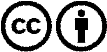 ¡Se desea la distribución y reprocesamiento con atribución! Sin embargo, el material no puede presentarse fuera de contexto.
Con las instituciones financiadas con dinero público está prohibido el uso sin consulta.Las infracciones pueden ser perseguidas.